铜陵市人民医院人类遗传资源项目审批申报流程图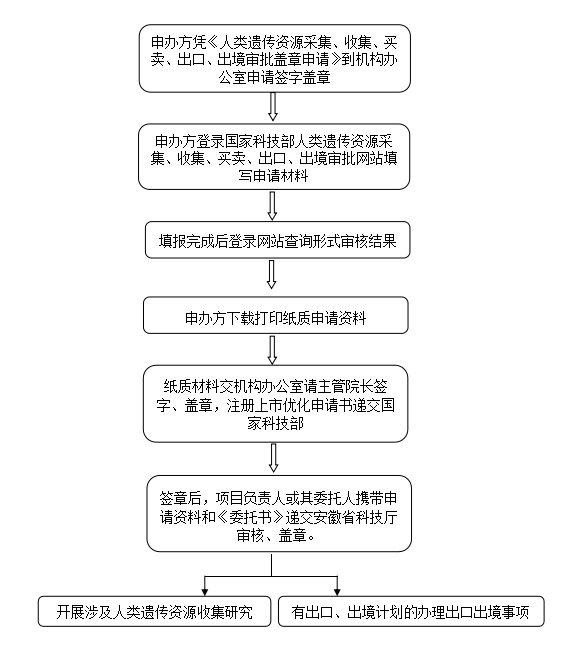 